Заказчик:Муниципальное казенное учреждение «Единая служба заказчика городского округа Красногорск»Жуковского ул., д. 25,г. Красногорск,Московская обл., 143404eszgokrasnogorsk@mail.ruУполномоченное учреждение:Муниципальное казенное учреждение «Красногорский центр торгов»Кирова ул., д. 19, г. Красногорск,Красногорский р-н.,Московская обл., 143403mkukct@yandex.ruОператор электронной площадки:ООО «РТС-тендер»Долгоруковская ул., д. 38, стр. 1, Москва, 127006ko@rts-tender.ruЗаявитель:ООО «Содействие»Ильинское ш., д. 2, пом. II, ком.12,г. Красногорск,Московская обл., 143405sodeystviemo@mail.ruРЕШЕНИЕпо делу № 50/06/30318эп/20 о нарушении законодательства Российской Федерации о контрактной системе в сфере закупокКомиссия Московского областного УФАС России по контролю в сфере закупок товаров, работ, услуг для обеспечения государственных и муниципальных нужд (далее – Управление, Комиссия), рассмотрев жалобу ООО «Содействие» (далее - Заявитель) на действия (бездействие) Муниципального казенного учреждения «Единая служба заказчика городского округа Красногорск» (далее – Заказчик), Муниципального казенного учреждения «Красногорский центр торгов» (далее – Уполномоченное учреждение) при определении поставщика (подрядчика, исполнителя) путем проведения 
ООО «РТС-тендер» (далее – Оператор электронной площадки) электронного аукциона на выполнение работ по обустройству площадки для скейтборда (территория «Яблоневый сквер») го Красногорск (извещения 
№ 0848300047220000191на официальном сайте Единой информационной системы 
в сфере закупок – www.zakupki.gov.ru (далее – Официальный сайт)) (далее – Аукцион) и в результате осуществления внеплановой проверки в части доводов жалобы Заявителя в соответствии с пунктом 1 части 15 статьи 99 Федерального закона от 05.04.2013 № 44-ФЗ «О контрактной системе в сфере закупок товаров, работ, услуг для обеспечения государственных и муниципальных нужд» (далее – Закон о контрактной системе) и в соответствии с Административным регламентом утвержденным приказом ФАС России от 19.11.2014 № 727/14,УСТАНОВИЛА:В Управление поступила жалоба Заявителя на действия Аукционной комиссии при проведении Заказчиком, Уполномоченным учреждением, Оператором электронной площадки Аукциона.По мнению Заявителя, его права и законные интересы нарушены действиями Аукционной комиссии, принявшей неправомерное решение о несоответствии заявки Заявителя документации об Аукционе.В соответствии с извещением о проведении Аукциона, документацией 
об Аукционе, протоколами, составленными при осуществлении закупки:1)	извещение о проведении Аукциона размещено на Официальном 
сайте – 09.07.2020;2)	начальная (максимальная) цена контракта – 12 994 524, 58 руб.;3)	дата окончания подачи заявок – 17.07.2020;4) на участие в Аукционе подано 7 заявок от участников закупки;5) по результатам рассмотрения первых частей заявок, заявки 2 участников закупки признаны соответствующими требованиям документации. В соответствии с частью 1 статьи 67 Закона о контрактной системе аукционная комиссия проверяет первые части заявок на участие в электронном аукционе, содержащие информацию, предусмотренную частью 3 статьи 66 Закона
о контрактной системе, на соответствие требованиям, установленным документацией о таком аукционе в отношении закупаемых товаров, работ, услуг.Согласно части 4 статьи 67 Закона о контрактной системе, участник электронного аукциона не допускается к участию в нем в случае:1) непредоставления информации, предусмотренной частью 3 статьи 66 Закона о контрактной системе, или предоставления недостоверной информации;2) несоответствия информации, предусмотренной частью 3 статьи 66 Закона 
о контрактной системе, требованиям документации о таком аукционе.В соответствии с подпунктом «б» пункта 2 части 3 статьи 66 Закона 
о контрактной системе первая часть заявки на участие в электронном аукционе при осуществлении закупки товара или закупки работы, услуги, для выполнения, оказания которых используется товар должна содержать конкретные показатели товара, соответствующие значениям, установленным в документации 
об электронном аукционе, и указание на товарный знак (при наличии). Информация, предусмотренная подпунктом «б» пункта 2 части 3 статьи 66 Закона о контрактной системе, включается в заявку на участие в электронном аукционе в случае отсутствия в документации об электронном аукционе указания на товарный знак или в случае, если участник закупки предлагает товар, который обозначен товарным знаком, отличным от товарного знака, указанного в документации об электронном аукционе.В соответствии с пунктом 1 части 1 статьи 33 Закона о контрактной системе
 в описании объекта закупки указываются функциональные, технические 
и качественные характеристики, эксплуатационные характеристики объекта закупки (при необходимости). В описание объекта закупки не должны включаться требования или указания в отношении товарных знаков, знаков обслуживания, фирменных наименований, патентов, полезных моделей, промышленных образцов, наименование страны происхождения товара, требования к товарам, информации, работам, услугам при условии, что такие требования или указания влекут за собой ограничение количества участников закупки. Допускается использование 
в описании объекта закупки указания на товарный знак при условии сопровождения такого указания словами «или эквивалент» либо при условии несовместимости товаров, на которых размещаются другие товарные знаки, и необходимости обеспечения взаимодействия таких товаров с товарами, используемыми заказчиком, либо при условии закупок запасных частей и расходных материалов к машинам 
и оборудованию, используемым заказчиком, в соответствии с технической документацией на указанные машины и оборудование.В соответствии с частью 6 статьи 66 Закона о контрактной системе требовать от участника электронного аукциона предоставления иных документов 
и информации, за исключением предусмотренных частями 3 и 5 статьи 66 Закона 
о контрактной системе документов и информации, не допускается.В соответствии с частью 5 статьи 67 Закона о контрактной системе отказ 
в допуске к участию в электронном аукционе по основаниям, не предусмотренным частью 4 настоящей статьи, не допускается.Согласно протоколу рассмотрения заявок на участие в электронном аукционе от 20.07.2020 № 0848300047220000191-0-1 (далее - Протокол) заявке Заявителя (порядковый номер заявки в протоколе № 8) отказано в допуске к участию 
в Аукционе, в том числе по следующему основанию:«Несоответствие информации, предусмотренной ч. 3 ст. 66 Федерального закона №44-ФЗ, а именно: в соответствии с п. 3 ч. 3 ст. 66 Федерального закона 
№ 44-ФЗ и п. 24.  Части VI. ИНФОРМАЦИОННАЯ КАРТА ЭЛЕКТРОННОГО АУКЦИОНА. Первая часть заявки на участие в электронном аукционе должна содержать:конкретные показатели товара, соответствующие значениям, установленным документацией, и указание на товарный знак (при наличии).  В составе первой части заявки участника электронного аукциона предоставлены не достоверные сведения, которые не соответствуют требованиям установленным документацией 
по проведению электронного аукциона: Обоснование:     1) Приложение № 1 к Техническому заданию Сведения о качестве, технических характеристиках товара, его безопасности, функциональных характеристиках (потребительских свойствах) товара и иные сведения о товаре, представление которых предусмотрено документацией об электронном аукционе:Позиция  Разноуровневый квотер : 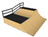 Требования Заказчика:«Толщина  листовой оцинкованной стали заездов от 3* до 3.5*»Предложение Участника: «Толщина листовой оцинкованной стали заездов 3»В соответствие с инструкцией по заполнению заявки: «В случае, если требуемое значение параметра сопровождается знаком * (звездочка), в том числе значение, включенное в диапазон значений, то участник должен предоставить показатель параметра как значение показателя, который не может изменяться. При этом, не допускается не указание неизменного значения параметра, сопровождающегося знаком * (звездочка).».Таким образом, необходимо было представить в заявке показатель параметра как значение показателя, который не может изменяться (т.е. в неизменном виде «от 3* до 3.5*»), однако участник предоставляет значение «3», что не соответствует установленным требованиям.  На основании п.2 ч.4 ст.67 Закона №44-ФЗ участник электронного аукциона не допускается к участию в электронном аукционе».При этом, Комиссия приходит к выводу, что установление требований 
к характеристикам товаров подобным образом вводят участников закупки 
в заблуждение и не позволяют надлежащим образом заполнить заявку на участие
в Аукционе.Комиссия приходит к выводу о нарушении Заказчиком пункта 2 части 1 статьи 64 Закона о контрактной системе, что содержит признаки состава административного правонарушения, предусмотренного частью 4.2 статьи 7.30 Кодекса Российской Федерации об административных правонарушениях.Следовательно, с учетом допущенных Заказчиком нарушений при утверждении документации об Аукционе, отклонение заявок за предоставление информации, установленной документацией об Аукционе с нарушениями, неправомерно.Изучив заявку Заявителя, представленную на заседание Комиссии представителем Заказчика, Комиссия установила, что заявка участника закупки соответствует требованиям документации об Аукционе по основаниям, указанным в Протоколе.Комиссия приходит к выводу о нарушении Аукционной комиссией части 5 статьи 67 Закона о контрактной системе в части неправомерного отклонения заявки от участия в Аукционе, что содержит признаки состава административного правонарушения, предусмотренного частью 2 статьи 7.30 Кодекса Российской Федерации об административных правонарушениях, что соответствует требованиям документации об Аукционе.Аналогичным образом, Аукционной комиссией неправомерно принято решение о несоответствии заявок участников закупки с порядковыми номерами
в Протоколе № 5, № 6, № 9 требованиям документации об Аукционе.На основании изложенного и руководствуясь частью 1 статьи 2, пунктом 1 части 15, пунктом 2 части 22 статьи 99, частью 8 статьи 106, частью 1 статьи 112 Закона о контрактной системе, КомиссияРЕШИЛА:Признать жалобу ООО «Содействие» обоснованной.Признать в действиях Заказчика, Уполномоченного учреждения нарушение пункта 2 части 1 статьи 64 Закона о контрактной системе.Признать в действиях Аукционной комиссии нарушения части 5 статьи 67 Закона о контрактной системе.Заказчику, Уполномоченному учреждению, Аукционной комиссии, Оператору электронной площадки обязательное для исполнения предписание 
об устранении нарушений Закона о контрактной системе не выдавать, так как выдано ранее по делу от 23.07.2020 № 50/06/28670эп/20.Материалы дела от 31.07.2020 № 50/06/30318эп/20 по выявленным нарушениям Закона о контрактной системе соответствующему должностному лицу Управления для рассмотрения вопроса о возбуждении дел об административных правонарушениях не передавать, так как передано ранее по делу от 23.07.2020 
№ 50/06/28670эп/20.Настоящее решение может быть обжаловано в суде, арбитражном суде 
в течение трех месяцев в установленном законом порядке. 31.07.2020Москва